GORELE ANATOLIAN HIGH SCHOOL- BURÇİN BARUTCU 11A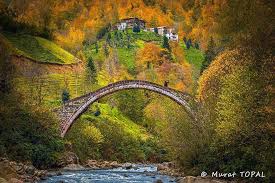 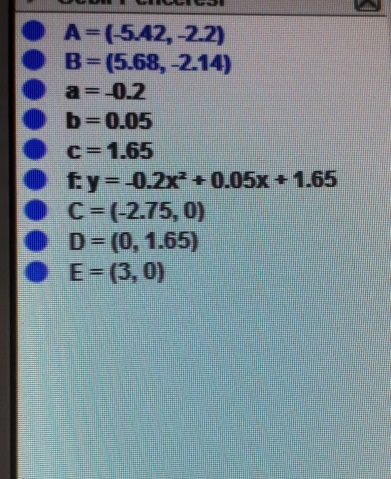 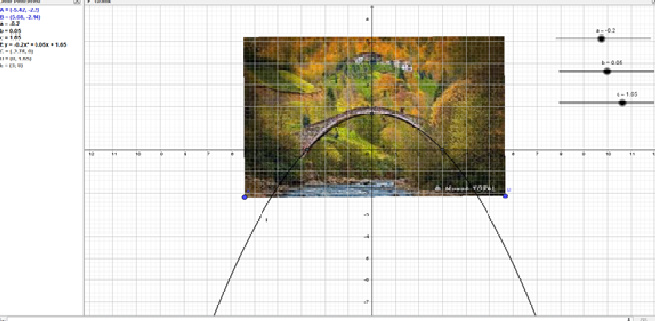 y= ax2 + bx + cy= -0.2x2 + 0.05x + 1.65The bridge has a shape of parabola. 